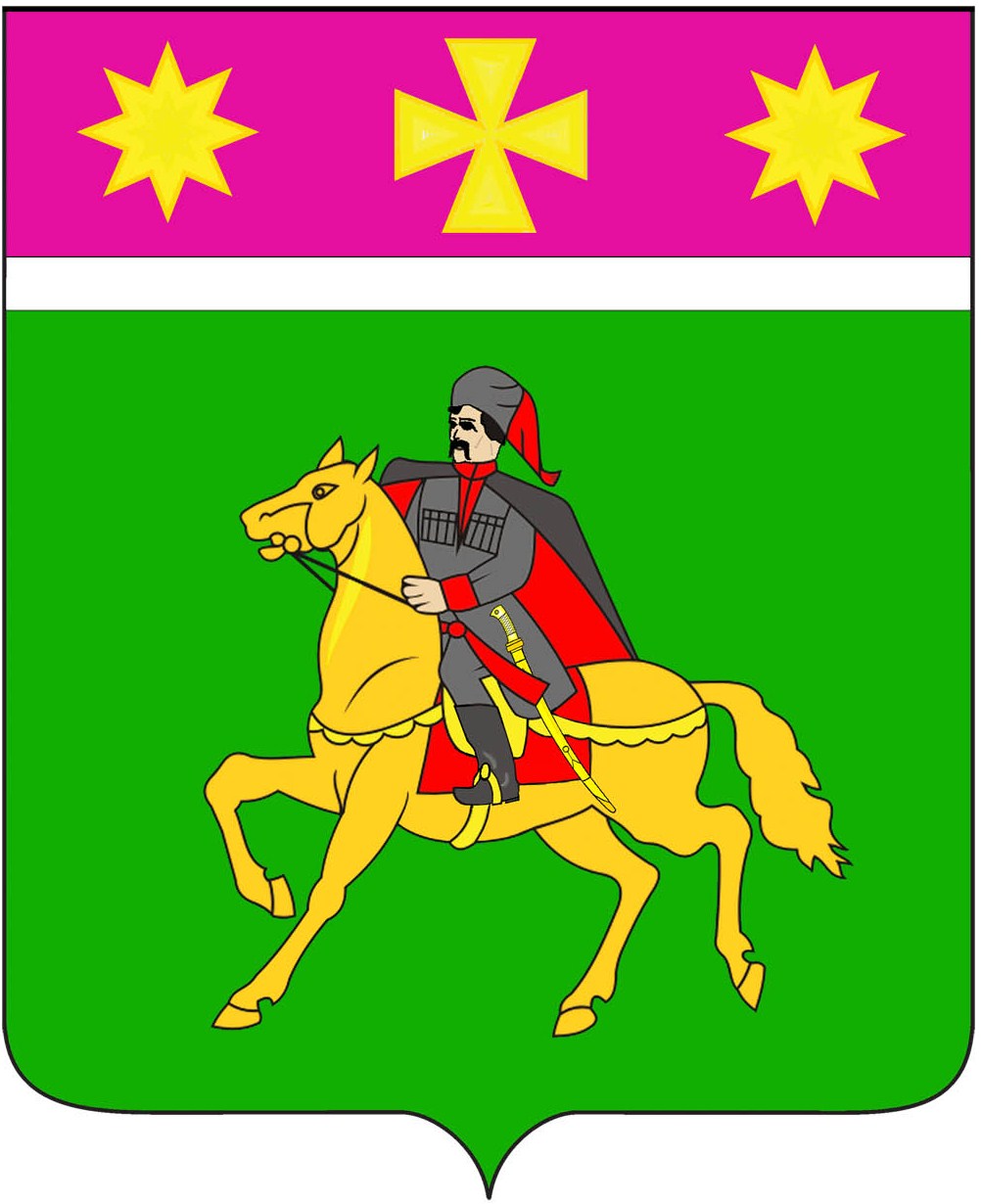 СОВЕТПолтавского сельского поселения                                               Красноармейского районаРЕШЕНИЕ                             от 20.03.2024		                                                                  № 61/3станица ПолтавскаяОб утверждении Прейскуранта гарантированного перечня услуг по погребению на 2024 год,оказываемых на территории Полтавского сельского поселения Красноармейского районаВ соответствии с Федеральным законом от 12 января 1996 года № 8-ФЗ «О погребении и похоронном деле», пунктом 22 части 1 статьи 14 Федерального Закона от 6 октября 2003 года № 131-ФЗ «Об общих принципах организации местного самоуправления в Российской Федерации», законом Краснодарского края от 4 февраля 2004 года № 666-КЗ «О погребении и похоронном деле в Краснодарском крае», Совет Полтавского сельского поселения Красноармейского района РЕШИЛ:1. Утвердить Прейскурант гарантированного перечня услуг по погребению на 2024 год, оказываемых на территории Полтавского сельского поселения Красноармейского района (приложение).2. Признать утратившими силу Решение Совета Полтавского сельского поселения Красноармейского района от 22 февраля  2023 года № 47/3                         «Об утверждении стоимости услуг, предоставляемых согласно гарантированному перечню услуг по погребению на 2023 год, оказываемых на территории Полтавского сельского поселения Красноармейского района»;3. Контроль за выполнением настоящего решения возложить на комиссию по строительству, транспорту, ЖКХ, связи, бытовому и торговому обслуживанию и защите прав потребителей Совета Полтавского сельского поселения Красноармейского района (Родионов).4. Настоящее решение вступает в силу со дня его официального опубликования и распространяется на правоотношения, возникшие                                с 1 февраля 2024 года.Председатель СоветаПолтавского сельского поселения Красноармейского района                                                                   Н.Б. Минаева Глава Полтавского сельского поселенияКрасноармейского района				     	                 В. А. ПобожийПРЕЙСКУРАНТгарантированного перечня услуг по погребению на 2024 годна территории Полтавского сельского поселенияКрасноармейского районаГлава Полтавского сельского поселенияКрасноармейского района			                                 В. А. ПобожийПриложениеУТВЕРЖДЁНрешением Совета Полтавскогосельского поселенияКрасноармейского районаот 20.03.2024 г. №  61/3№ п/пНаименование услугиСтоимость услуг с 01.02.2024 года с учётом индекса инфляции121Оформление документов, необходимых для погребения269,372Предоставление  и доставка гроба и других предметов, необходимых для погребения3552,573Перевозка тела (останков) умершего умершего к месту захоронения1879,96Погребение (кремация с последующей выдачи урны с прахом)2662,00ИТОГО 8370,20